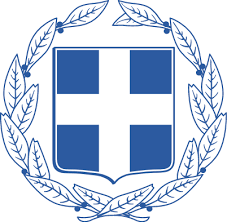 ΕΛΛΗΝΙΚΗ ΔΗΜΟΚΡΑΤΙΑ                                      ΛΙΒΑΔΕΙΑ    14/12/2021  
ΝΟΜΟΣ ΒΟΙΩΤΙΑΣ                                                 Αριθ. Πρωτ.     23494
ΔΗΜΟΣ ΛΕΒΑΔΕΩΝ                            ΠΕΡΙΛΗΨΗ ΔΙΑΚΗΡΥΞΗΣ ΔΗΜΟΠΡΑΣΙΑΣ                      ΓΙΑ ΤΗΝ ΕΚΜΙΣΘΩΣΗ ΑΓΡΟΚΤΗΜΑΤΟΣ ΣΤΗ ΘΕΣΗ                    «ΠΟΤΑΜΟΣ-ΚΟΥΜΑΡΙ»,  ΚΟΙΝΟΤΗΤΑΣ ΑΓ. ΓΕΩΡΓΙΟΥ,                     ΚΛΗΡΟΔΟΤΗΜΑΤΟΣ «ΜΠΙΜΕΙΟ ΕΠΑΘΛΟ ΑΜΙΛΛΑΣ»                                       Ο ΔΗΜΑΡΧΟΣ ΛΕΒΑΔΕΩΝΠροκηρύσσει  πλειοδοτική  δημοπρασία, με την υποβολή γραπτών προσφορών, για την εκμίσθωση αγροτεμαχίου στη θέση «ΠΟΤΑΜΟΣ-ΚΟΥΜΑΡΙ» (αριθμ. τεμ. 679Β) της Τοπικής Κοινότητας Αγίου Γεωργίου, συνολικού εμβαδού 5.058 τ.μ. Η ημερομηνία εκπνοής της δημοπρασία θα είναι την 22/12/2021, ημέρα Τετάρτη, και ώρα 12.00 μ.μ. στο Δημοτικό Κατάστημα επί της οδού Σοφοκλέους, αριθμ. 15 στη Λιβαδειά Βοιωτίας.Ελάχιστο όριο πρώτης προσφοράς, ορίζεται το ποσό των   50,00 ευρώ/στρέμμα ετησίως. Οι ενδιαφερόμενοι κατά την ημέρα διεξαγωγής της δημοπρασίας θα πρέπει να καταθέσουν μαζί με τα υπόλοιπα δικαιολογητικά και εγγυητική συμμετοχής που ανέρχεται στο ποσό των  25,29 ευρώ. Διάρκεια εκμίσθωσης  τέσσερα  (4 ) καλλιεργητικά έτη.Πληροφορίες και αντίγραφα της διακήρυξης της δημοπρασίας παρέχονται τις εργάσιμες ημέρες και ώρες 8.00 π.μ. έως 14.30 μ.μ. από το Τμήμα Εσόδων & Περιουσίας του Δήμου Λεβαδέων. Τηλέφωνα 2261350877, 2261350878 & 2261350889.                                                               Ο ΔΗΜΑΡΧΟΣ  ΛΕΒΑΔΕΩΝ                                                              ΙΩΑΝΝΗΣ Δ. ΤΑΓΚΑΛΕΓΚΑΣ